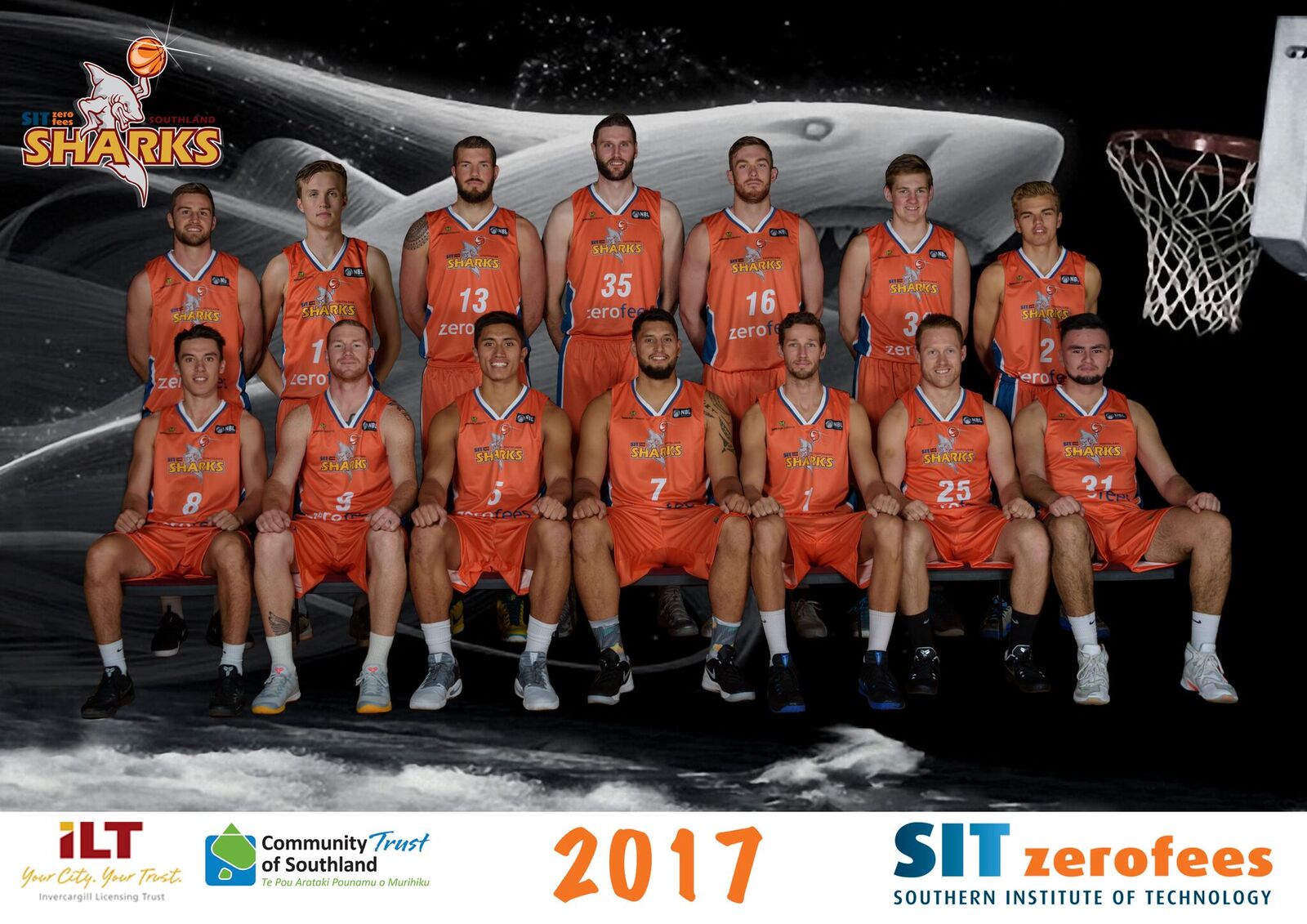 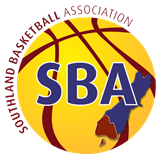 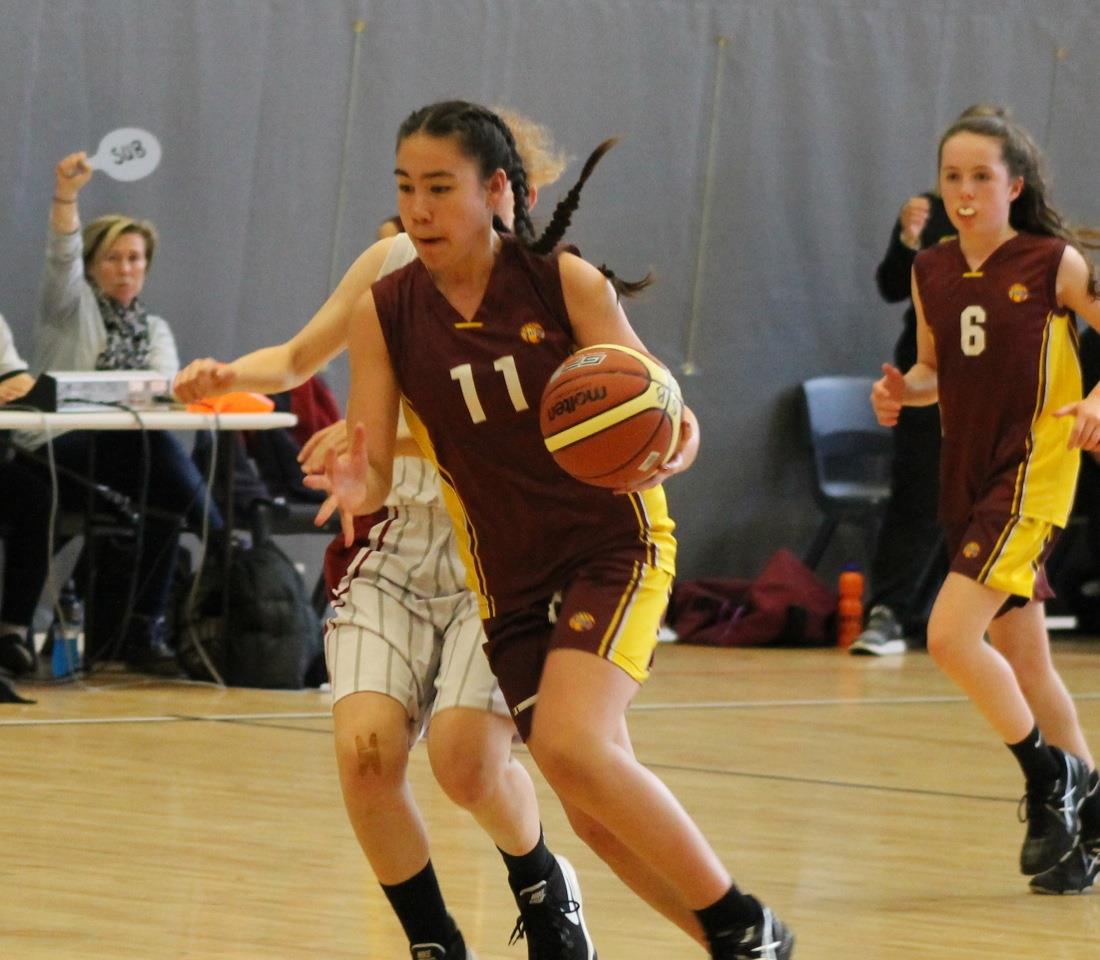 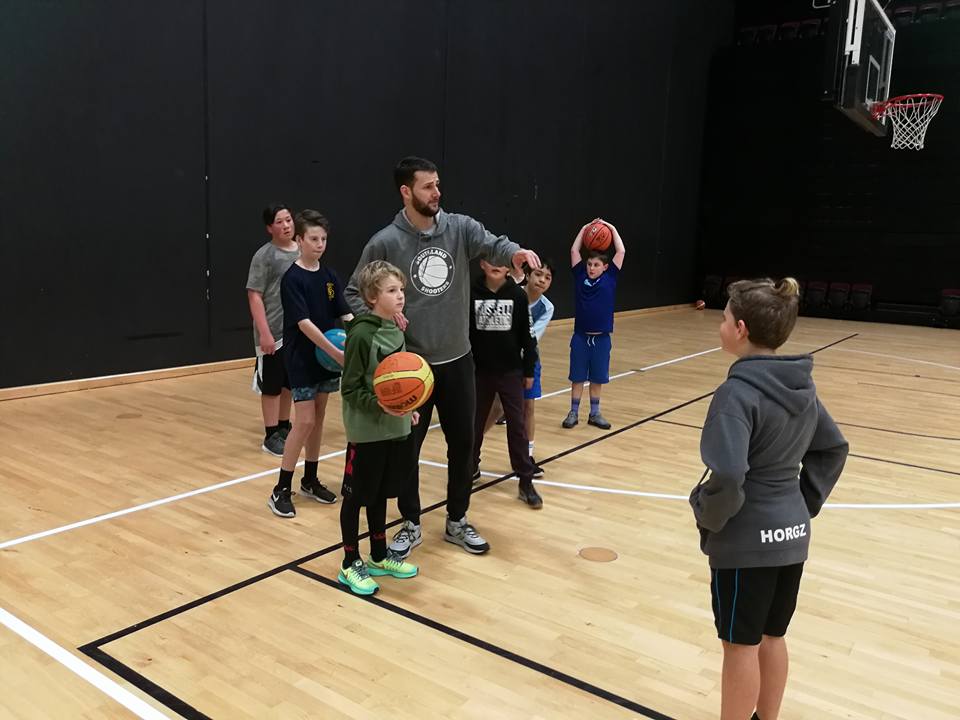 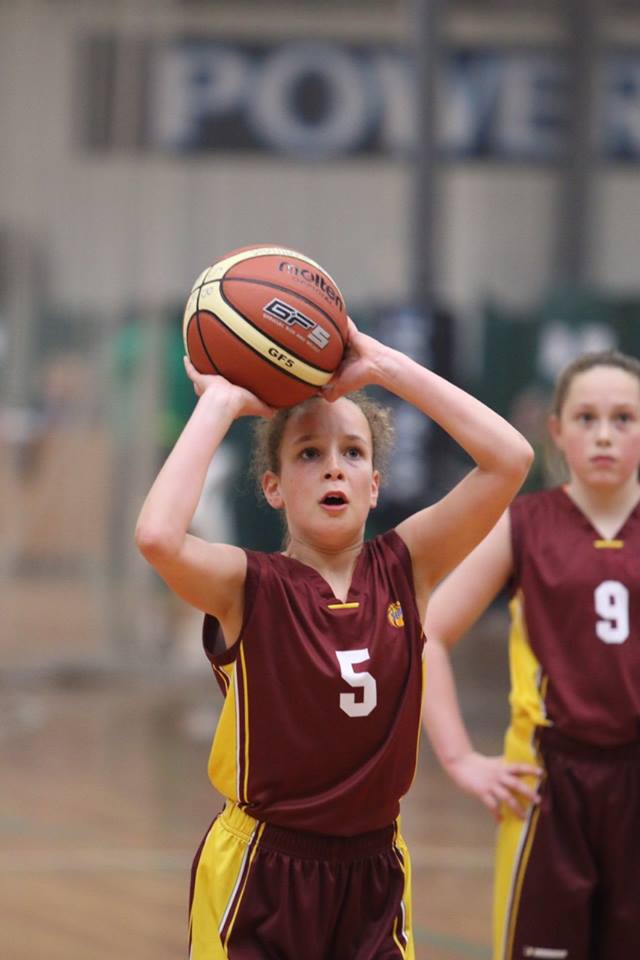 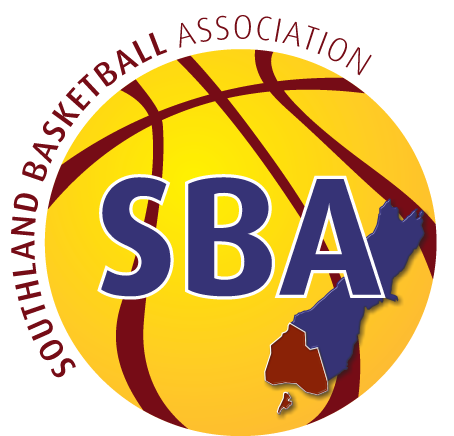 PurposeAs the sole provider of basketball services, SBA will encourage healthy active lifestyles, provide development pathways for all (players, coaches, referees and officials) and contribute proactively to basketball in New Zealand. To operate an effective, well organised business enabling increased participation and ensuring highest levels of opportunity for all players, referees, officials and coaches to be successful.VisionTo be the chosen sport for players, officials and fans in Southland.  Basketball: leading and inspiring health and wellbeing in Southland.Key PrioritiesTo position basketball as an innovative and vibrant sport and organisationTo ensure the Southland Basketball Association’s strategies and policies are aligned with key stakeholder objectivesTo provide and promote an environment for the continuous improvement of the sport at all levelsStriving to meet our visionCommunication and reviewing our progress regularlyValuesIntegrity Accountability Excellence Respect Sportsmanship Inclusiveness Innovation PassionOUR PEOPLETHE BUSINESSCOMMUNICATIONS & MARKETING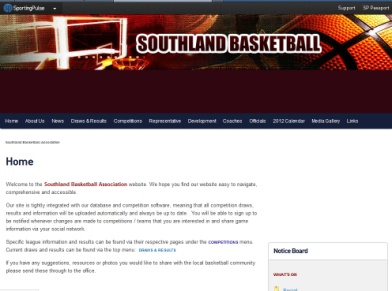 DEVELOPMENTFACILITIESCOMPETITIONSFRANCHISE &REPRESENTATIVE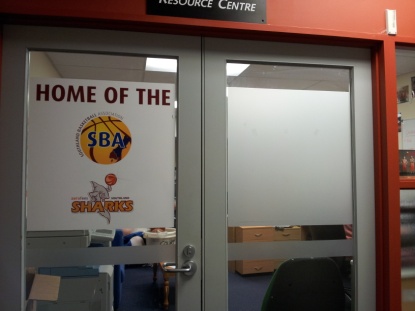 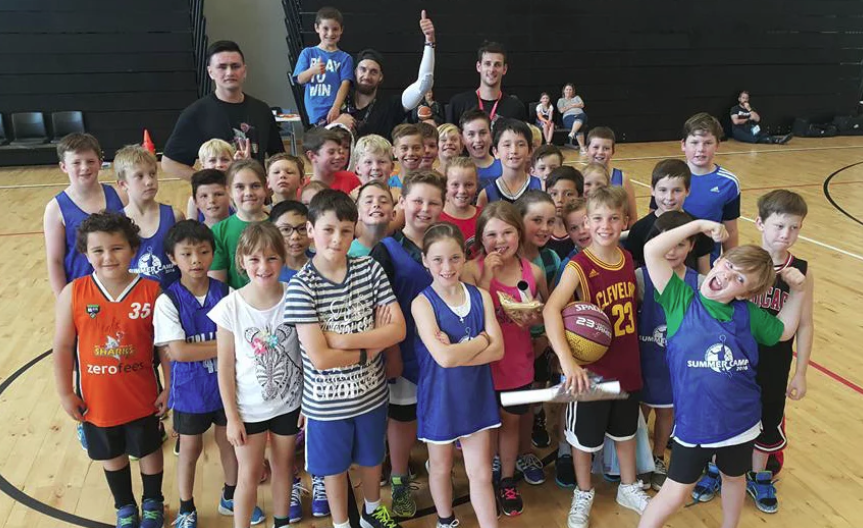 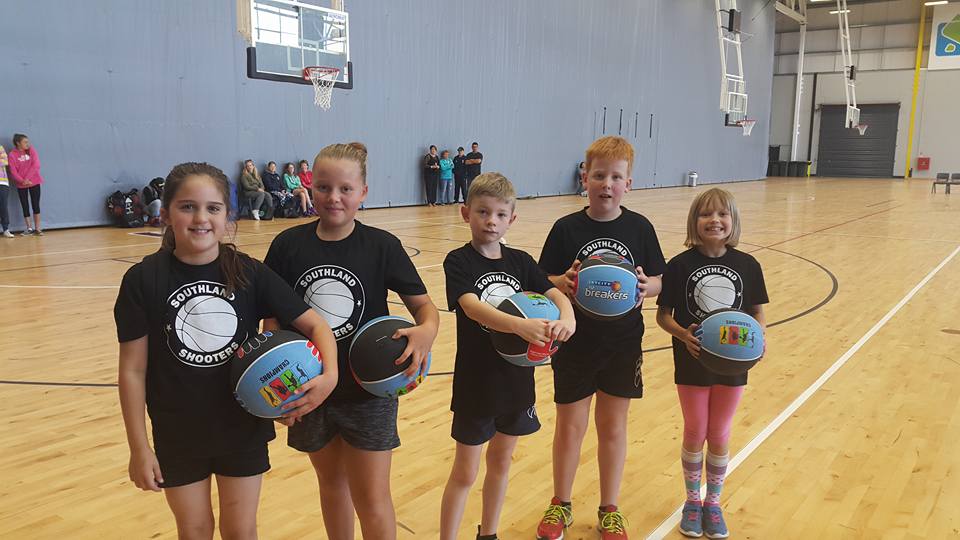 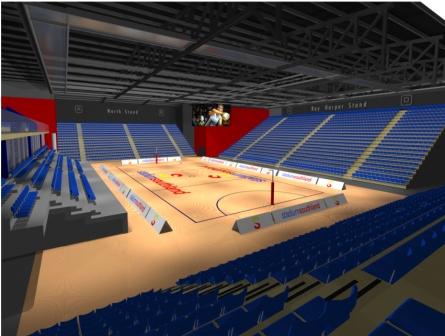 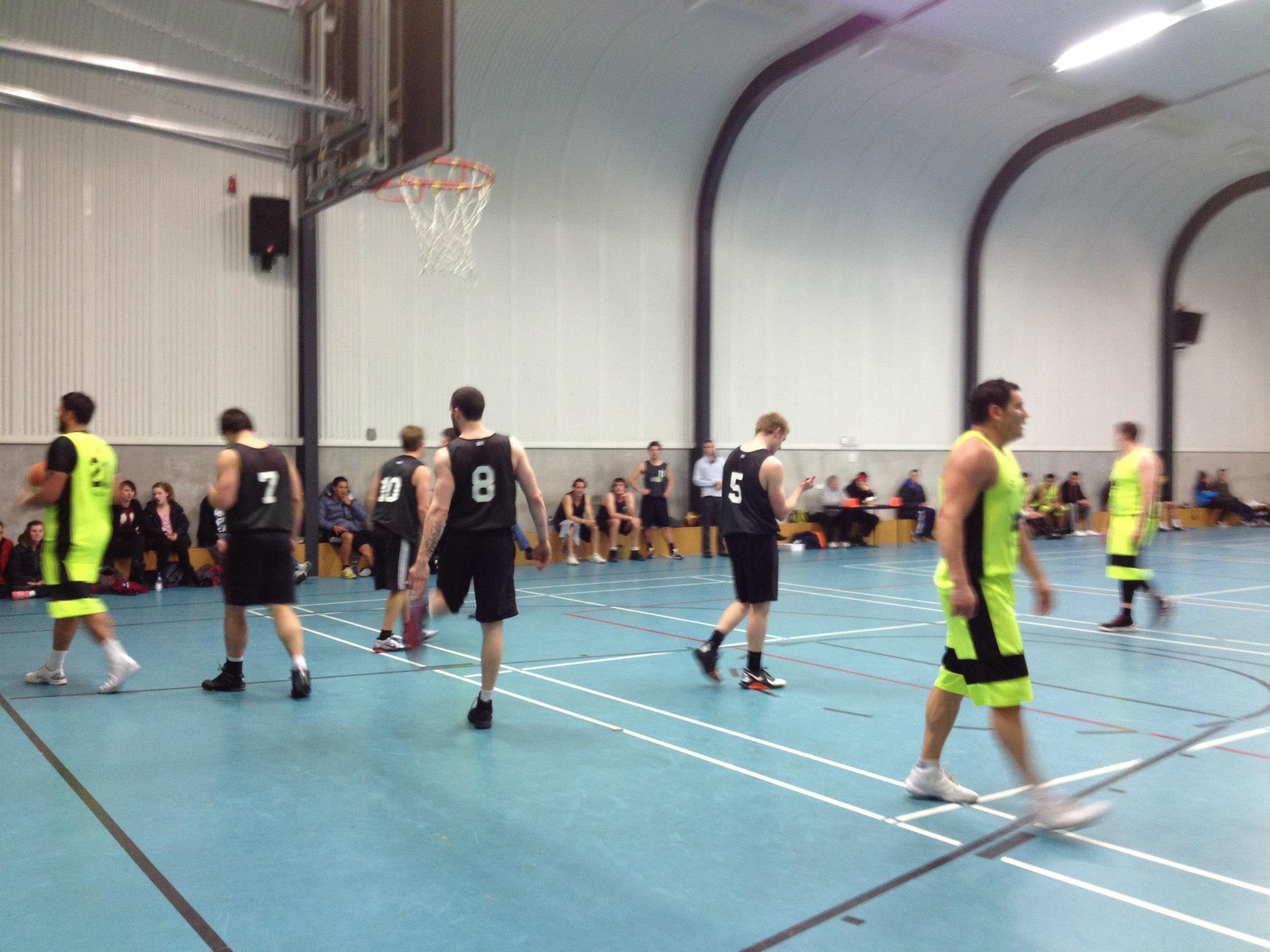 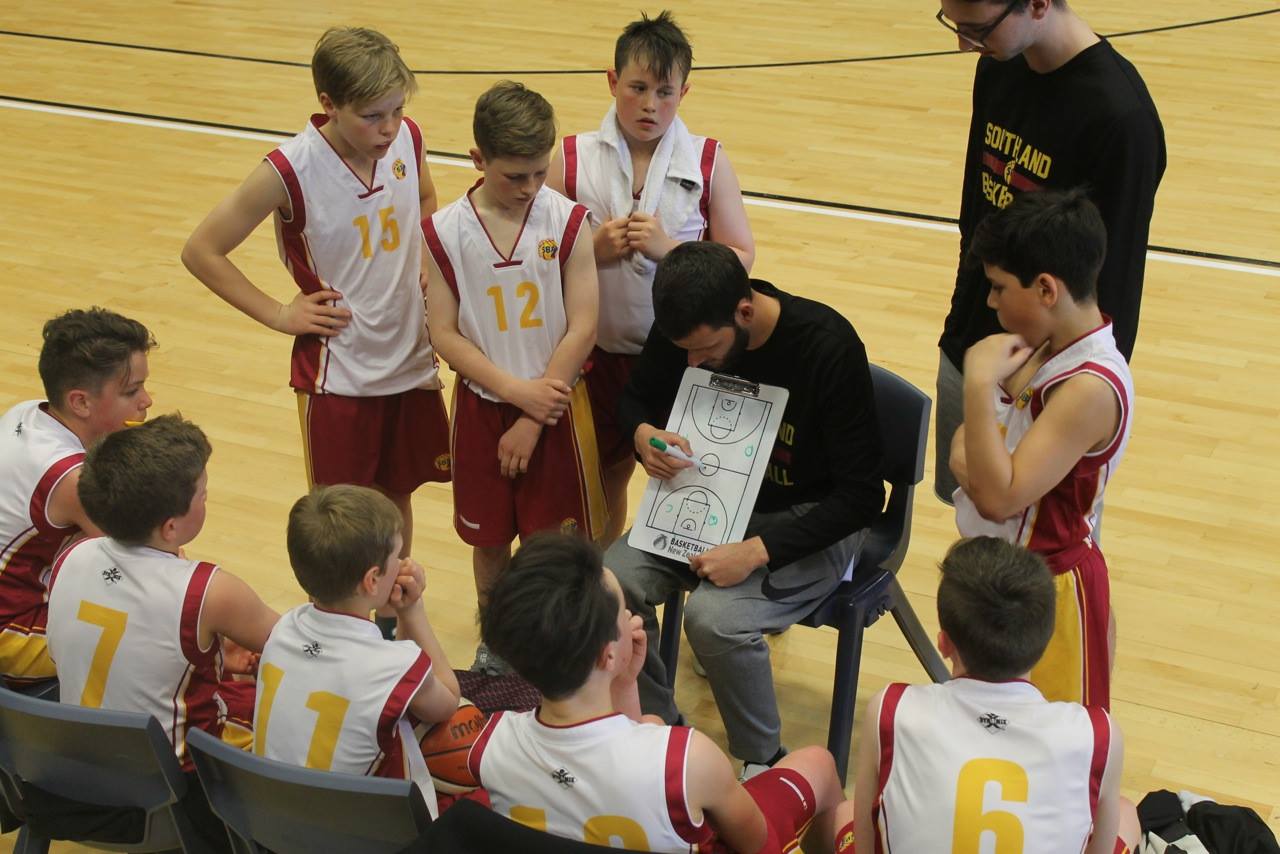 Strategic InitiativesAttract and retain the best people to govern, lead, promote and deliver to achieve our visionDevelop and maintain partnerships to offer or receive expertise, resources and assistance. Provide career and personal development opportunities for our staff and volunteersIdentify and increase our volunteer base Strategic InitiativesEnsure best practice policies and procedures are incorporated and reviewed.Identify, plan and secure funding for operational needs over the next 3-5 years Maintain effective relationships with new and existing clubs, schools, sponsors, funders and other key stakeholdersIdentify and manage assets Develop mutually beneficial relationships with like organisations and other successful sporting / business modelsStrategic InitiativesDevelop marketing and advertising strategies that enhance the profile of Southland BasketballEmbrace changing methods of communication to maximise reach to new audiences Effective database management for communications within the wider communitySeek regular feedback that enables us to provide meaningful information and improvement to all our stakeholdersTake advantage of revenue generating activities. Strategic InitiativesProvide high quality coaching and refereeing opportunitiesImplement clear progression and development pathways for players, coaches, managers and administratorsDevelop a strategy for retention of school leavers Plan and develop a pathway for the women’s game Performance appraisal and development  plan is produced for all staffStrategic InitiativesIncrease facility usage by a wider basketball communityDevelop a Business Continuity Plan Strategic Initiatives Provide appropriate and innovative competition structuresExpansion of current existing competitionsContinue to develop new initiatives to increase participation rate at all levelsStrategic InitiativesContinually review  talent identification and talent development programmes Recognise and reward elite athletes and high achievers Enhance working relationship with BBNZ Support SHARKS franchise Support efficient representative programme 